M5: SISTEME DE OPERARE IN RETEALUCRARE  DE LABORATORRealizarea unei reţele virtuale (Router PFSENSE) COMPETENTE:C1. Utilizeaza sistemele de operare in retea.C2. Administreaza sistemele de operare in retea.I. OBIECTIVE/SCOP: O1. Instalarea sistemelor de operare pentru servere.O2. Configurarea sistemelor de operare in retea.O3. Utilizarea comenzilor de baza ale sistemelor de operare in retea.II. CONSIDERATII TEORETICE NECESAREpfSense este un open source firewall / router de distribuție de software bazat peFreeBSD . Acesta este instalat pe un computer pentru a face un firewall / router dedicat pentru o rețea. Numele a fost derivat din faptul că ajută la menținerea stării de pachete de filtrareinstrument PF (care actioneaza ca un firewall , filtru de pachete, și servicii de rutarepe mai multe BSD și Unix platforme) pentru a face mai mult sens pentru utilizatorii non-tehnici. VirtualBox și Innotek VirtualBox) este o virtualizare pachet software pentru x86 șiAMD64/Intel64 computere bazate pe la Oracle Corporation, ca parte a familiei sale de produse de virtualizare. A fost creat de Innotek GmbH, cumpărat în 2008 de către Sun Microsystems, și în prezent dezvoltat de către Oracle.Acesta este instalat pe un existent sistem de operare gazdă ca o aplicație, această aplicație gazdă permite sistemelor suplimentare de oaspeți de operare, fiecare cunoscut ca un sistem de operare oaspeților, pentru a fi încărcat și rulează, fiecare cu propriul mediu virtual.Sisteme de operare gazdă suportate includ Linux , Mac OS X , Windows XP ,Windows Vista , Windows 7 , Windows 8 , Solaris și OpenSolaris , există, de asemenea, un port pentru FreeBSD . 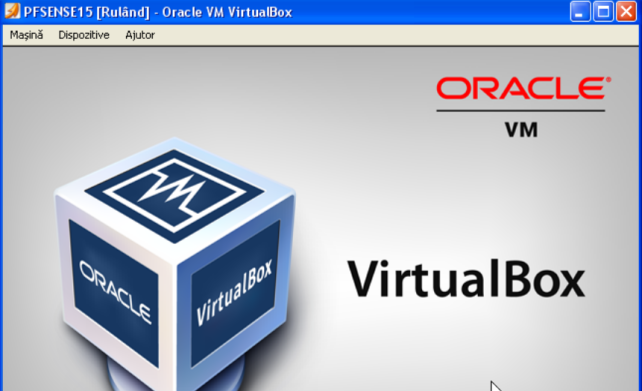 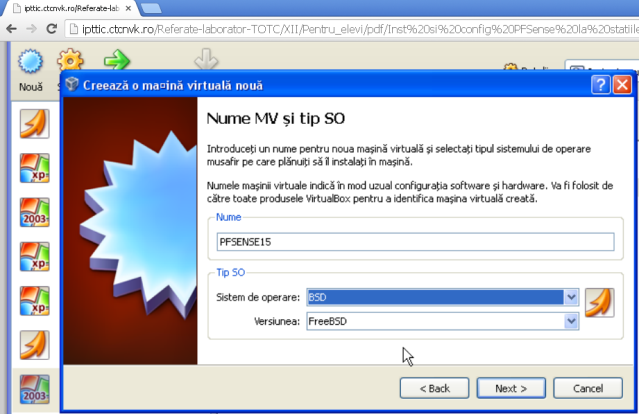 III.  MATERIALE NECESAREReteaua de calculatoare din laborator, serverul colegiului, programul Virtual Boxhttp://ipttic.ctcnvk.ro/referate de laborator , un calculator cu un hard disc gol, CD de instalareIV. PROCEDURA EXPERIMENTALA DE LUCRU SI INREGISTRAREA DATELOR OBTINUTE (DESFASURAREA LUCRARII)CREAREA UNEI MASINI VIRTUALEa. Deschiderea aplicatiei VirtualBox : {Desktop}{Oracle VM VirtualBox}b. Crearea masinii virtuale:- Apasam pe butonul “Noua”.- Apasam pe butonul “Next”.- In casuta “Nume” scrieti dupa model : CLASA/INITIALE/PFSENSE/DATA- In casuta “Sisteme de operare” selectam “BSD” .- In casuta “Versiunea” selectam “FreeBSD”.- Apasam pe butonul “Next”.- Dimensiunea memoriei RAM alegeti “128MB”.- Apasam pe butonul “Next”.- Bifam casuta “Boot Hard Disk” (daca nu este bifata) .- Selectam “Creaza disc dur nou”.- Apasam pe butonul “Next”.- Apasam pe butonul “Next”.- Selectam “Imagine expandabila dynamic”.- Apasam pe butonul “Next”.- Dimensiunea hard disk : “2.00 GO”.- Apasam pe butonul “Next”.- Apasam pe butonul “Finish”. - Apasam pe butonul “Finish”. c. Setarea masinii virtuale:- Apasam pe butonul “Setari”.- Apasam pe “Retea” .- Selectam “Placa de retea 1”, bifam casuta “Activeaza placa de retea”.- In casuta “Conectata la” alegem “NAT”.- Apasam pe sageata “Avansat”.- In casuta “Tip placa” alegem “PCnet-PCI II (Am79C970A)”.- Selectam “Placa de retea 2”, bifam casuta “Activeaza placa de retea”.- In casuta “Conectata la” alegem “Retea interna”.- Apasam pe sageata “Avansat”.- In casuta “Tip placa” alegem “PCnet-PCI II (Am79C970A)”.- Apasam pe “Stocare” din partea stanga.- Stergem atasamentul de la “IDE Controller” denumit CLASA/INITIALE/PFSENSE/DATA.vdi- Apasam pe butonul “Adauga controlor (Ins)” si selectam “Adauga controlor SATA”.- Apasam pe butonul “Adauga atasamanet (+)”.- Apasam pe CLASA/INITIALE/PFSENSE/DATA.vdi .- In partea dreapta la “Proprietati” apasam pe “Deschide Administratorul medii virtuale” de la casuta “Disc dur” si selectam discul nostru.- Apasam pe butonul “Ok”.d. Pornirea masinii virtuale si instalarea sistemului de operare.- Apasam pe butonul “Porneste”.- Asteptam ca sistemul de operare sa se incarce.- La intrebarea “Do you want to set up VLANs now [y:n]?”, scriem “n”.- Enter the LAN interface name or ‘a’ for auto-detection , scriem “le1”.- Enter the WAN interface name or ‘a’ for auto-detection , scriem “le0”.- La intrebarea “Do you want to proceed [y:n]?” , scriem “y”.- Dupa ce s-a incarcat tot si ne apare pfSense console setup, scriem “2”.- Enter the new LAN IP address , scriem “10.0.0.1”.- Enter the new LAN subnet bit count , scriem “24”.- La intrebarea “Do you want to enable the DHCP server on LAN [y:n]?” , scriem “n”.- Selectam “Accept these Settings”.- Selectam “Install pfSense”.- Selectam “ad4…”.- Selectam “Format this Disk”.- Selectam “Use this Geometry”.- Selectam “Format ad4”.- Selectam “Partition Disk”.- Selectam “Accept and Create”.- Selectam “Yes, partition ad4”.- Selectam “OK”.- Selectam “1: 1.99G…”- Selectam “OK”.- Selectam “OK”.- Selectam “Accept and Create”.- Asteptam sa se incarce.- Selectam “Uniprocessor kernel (one processor)”.- Selectam “Accept and Install Bootblocks”.- Selectam “OK”.- Asteptam sa se incarce.- Selectam “Reboot”.- Asteptam sa se restarteze masina virtuala.- La primirea mesajului “Welcome to pfSense” , apasam pe bara de lucru si selectam “Dispozitive”.- Alegem “Dispozitive CD/DVD” si apasam “Remove disk from virtual drive”.